Специальность: 31.02.01 Лечебное делоПМ 06 Организационно-аналитическая деятельностьФорма промежуточной аттестации: квалификационный экзамен Эталон ответа к билету № 0Задача 11.Составить макет годового плана ФАП по основным разделам.ФАП – структурное подразделение ЦРБ или участковой больницы, оказывающее доврачебную ПМСП и паллиативную медицинскую помощь населению. Основным документом, регламентирующим деятельность ФАП является Порядок оказания ПМСП взрослому населению (Приказ МЗ РФ от      2012г. № 543). В приложении 15 представлены Правила деятельности ФАП и его задачи. Задачи многообразны. На основе задач рекомендуется составить план работы ФАП. План составляется по произвольной форме, но с ориентацией на отчетные показатели.                                                                        План работы ФАП2. При составлении годового плана фельдшеру необходимо взаимодействовать с другими организациями и специалистами: - ЦРБ (организационно- методический отдел, терапевты, узкие специалисты) -  по организации МП населению,- служба Роспотребнадзора – по вопросам охраны окружающей среды и противоэпидемической работе,- социальные службы района – по организации социальной работы с различными группами населения.3. Разработайте план мероприятий по повышению квалификации.Эти мероприятия м.б. составной частью организационно- методической работы или являться самостоятельным видом деятельности и включать:- системное повышение квалификации на базе отделения повышения квалификации в медицинских колледжах с периодичностью 1 раз в 3 года,- дробное ПК по системе НМО (непрерывного медицинского образования),- участие в работе конференций, совещаний на базе ЦРБ, УБ,- обмен опытом на базе передового ФАП, - самообразование – изучение нормативно- правовой документации, новинок периодической литературы и  т.д.Задача 2.1. Расскажите о содержании приказа МЗ РФ от 15.12.2014 № 834н «Об утверждении унифицированных форм медицинской документации, используемых в медицинских организациях, оказывающих медицинскую помощь в амбулаторных условиях, и порядков по их заполнению». Приказ МЗ РФ от 15.12.2014 № 834н «Об утверждении унифицированных форм медицинской документации, используемых в медицинских организациях, оказывающих медицинскую помощь в амбулаторных условиях, и порядков по их заполнению» утверждает  и рекомендует введение 14 унифицированных форм медицинской документации в медицинские организации, оказывающие медицинскую помощь в амбулаторных условиях, в т.ч. в форме электронных документов, а также Порядки по их заполнению:  - ф. N 025/у "Медицинская карта пациента, получающего медицинскую помощь в амбулаторных условиях", -ф. N 025-1/у "Талон пациента, получающего медицинскую помощь в амбулаторных условиях",
 - ф. N 030/у "Контрольная карта диспансерного наблюдения",
 -ф. N 030-13/у "Паспорт врачебного участка граждан, имеющих право на получение набора социальных услуг",
 -ф. N 032/у "Журнал записи родовспоможения на дому",
-ф. N 070/у "Справка для получения путевки на санаторно-курортное лечение", -ф.  N 072/у "Санаторно-курортная карта",
-ф. N 076/у "Санаторно-курортная карта для детей",
-ф.  N 079/у "Медицинская справка о состоянии здоровья ребенка, отъезжающего в организацию отдыха детей и их оздоровления",
-ф.  N 086/у "Медицинская справка (врачебное профессионально-консультативное заключение)",-ф. N 086-2/у "Журнал регистрации и выдачи медицинских справок (формы N 086/у и N 086-1/у)",
-ф. N 043-1/у "Медицинская карта ортодонтического пациента",
-ф. вкладыша N 1 в Медицинскую карту пациента, получающего помощь в амбулаторных
условиях "Первичный осмотр врачом-остеопатом",-ф. вкладыша N 2 в Медицинскую карту пациента, получающего помощь в амбулаторных условиях "Осмотр врачом-остеопатом (наблюдение в динамике)".2. Охарактеризуйте Порядок заполнения ф. N 025-1/у «Талон пациента, получающего медицинскую помощь в амбулаторных условиях». Учетная ф. № 025-1/у «Талон пациента, получающего медицинскую помощь в амбулаторных условиях» утверждена приказом МЗ РФ от 15.12.2014  № 834н, содержит 51 пункт для заполнения. Порядок заполнения этой формы представлен в том же приказе (прил. 4). В Порядке заполнения даны пояснения по оформлению каждого пункта Талона. Учетная форма № 025-1/у оформляется  МО, оказывающей МП в амбулаторных условиях, и заполняется врачом или медицинским работником со средним профессиональным образованием на всех пациентов, обратившихся в эту МО при каждом их обращении и посещении к врачу. Медицинские работники со СПО, ведущие самостоятельный прием, заполняют журнал учета пациентов, получающих МП в амбулаторных условиях. Сведения для заполнения Талона берутся из ф. 025/у, индивидуальной карты беременной и родильницы, истории развития ребенка. Заполнение производится путем вписывания данных и подчеркивания ответа из предложенных вариантов. Врач – статистик или медицинский статистик контролирует правильность заполнения Талона.3.Расскажите об ответственности, связанной с ненадлежащим ведением медицинской документации.В работе следует руководствоваться законами, в частности:№323-ФЗ от 21.11.2001 — в нем указаны основы охраны здоровья, в том числе требования к обязательности ведения учета, хранения документации и оформления бланков строгой отчетности;№184-ФЗ — он касается технического регулирования электронных систем документооборота, на которые переходят структуры здравоохранения;№125-ФЗ — в нем сформулированы правила комплектования, учета хранения документации в архиве.За нарушение порядка выдачи листков нетрудоспособности медицинские работники государственной, муниципальной и частной систем здравоохранения несут дисциплинарную, административную или уголовную ответственность в соответствии с законодательством Российской Федерации.1. К дисциплинарной ответственности медицинские работники могут быть привлечены в соответствии со ст. 192 ТК РФ.Дисциплинарные взыскания могут быть обусловлены неправильной или необоснованной выдачей листка нетрудоспособности, нарушением правил его оформления, нарушением порядка направления больных на медико-социальную экспертизу, некачественным оформлением первичной медицинской документации, касающейся вопросов экспертизы временной нетрудоспособности, неправильным учетом и хранением бланков листков нетрудоспособности, отказом в выдаче листка нетрудоспособности пациенту при наличии прямых медицинских показаний для освобождения его от работы, а также выдачей листка нетрудоспособности должностными лицами (руководителем лечебно-профилактического учреждения и его заместителями). Право на выдачу листка нетрудоспособности они приобретают только тогда, когда ведут амбулаторный прием в качестве лечащего врача.2. Нарушения в оформлении медицинских документов могут повлечь административную ответственность фельдшера по ч. 3 ст. 14.1 КоАП РФ (административный штраф от 3 до 4 тысяч рублей) и медицинской организации (административный штраф от 30 до 40 тысяч рублей) или административный штраф фельдшера от 5 до 10 тысяч рублей и медицинской организации (административный штраф от 100 до 200 тысяч рублей либо административное приостановление деятельности на срок до 90 суток) по ч. 4 ст. 14.1. 3. Также при определенных условиях к фельдшеру может быть применена ст. 293 УК РФ (халатность). Ответственность, предусмотренная данной статьей, варьируется от штрафа в размере 100 тысяч рублей вплоть до лишения свободы сроком до 7 лет в случае, если деяние повлекло за собой смерть двух и более лиц.Задача 3.Вы работаете в кабинете доврачебного приема, оборудованного автоматизированной системой «Поликлиника».Задания1.Заполнить медицинскую карту амбулаторного пациента. (ПК 6.2; ОК 4; ОК 5)2.Заполненную информацию сохранить в базе данных. (ПК 6.2; ОК 4; ОК 5)1.Загрузите программу РМИС «Витакор» 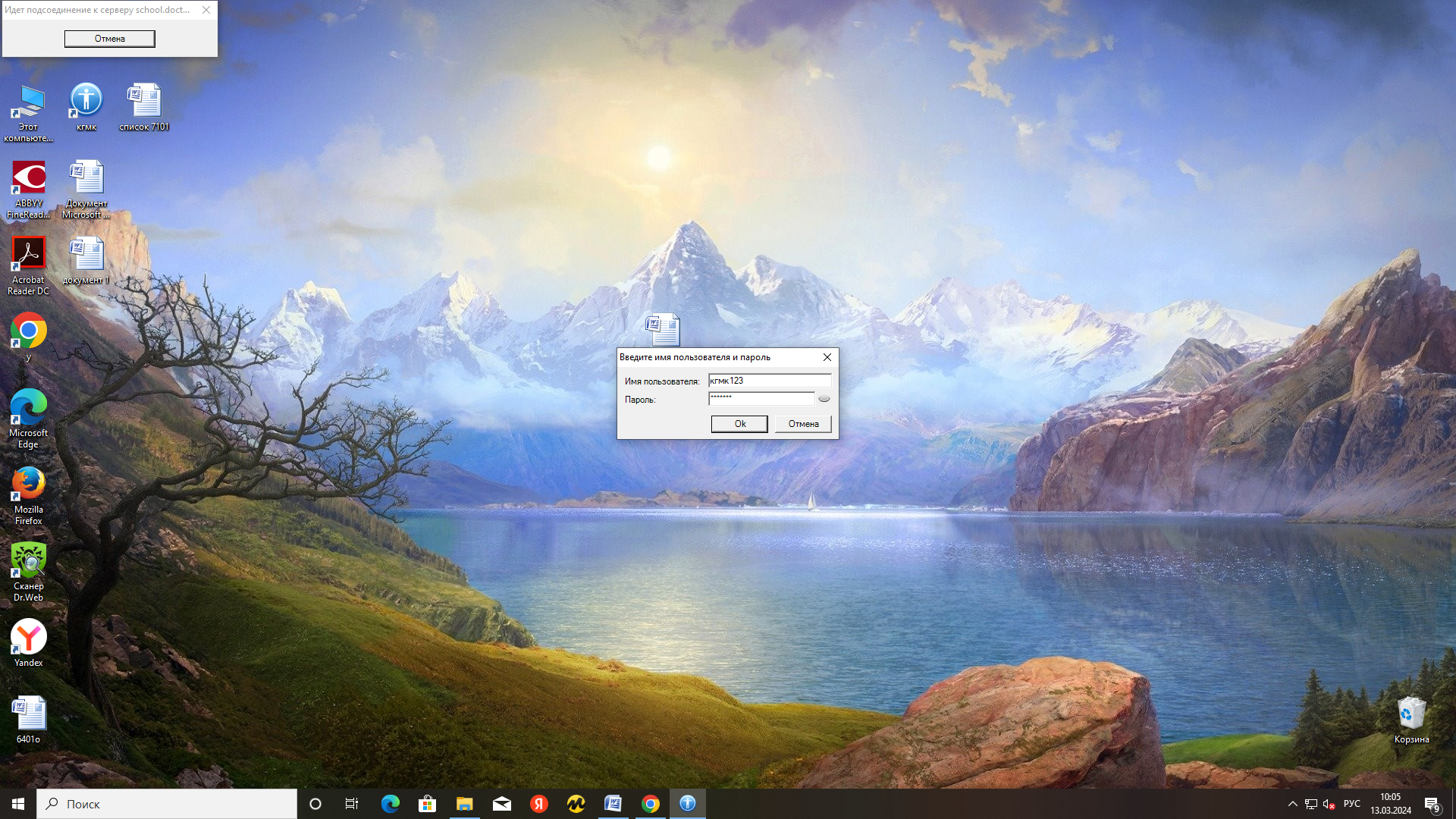 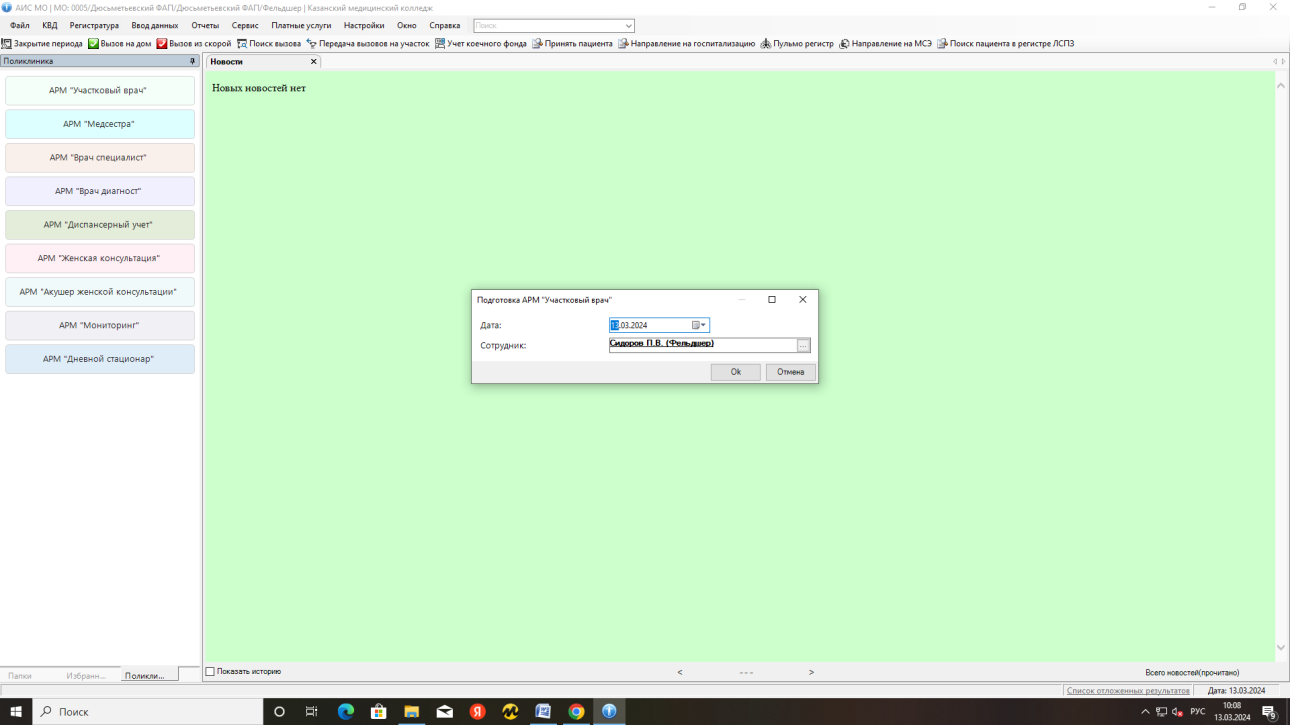 Ввод в систему нового пациентаЕсли после попытки поиска по данным пациента ничего не найдено, следует нажать кнопку «Новый пациент» справа от строки поиска (чтобы она стала активной, нужно написать в поиске как минимум начало фамилии и имени):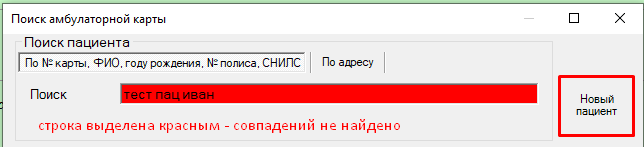 После нажатия кнопки «Новый пациент» откроется форма для создания нового пациента, куда автоматически переносятся данные, внесенные в строку поиска: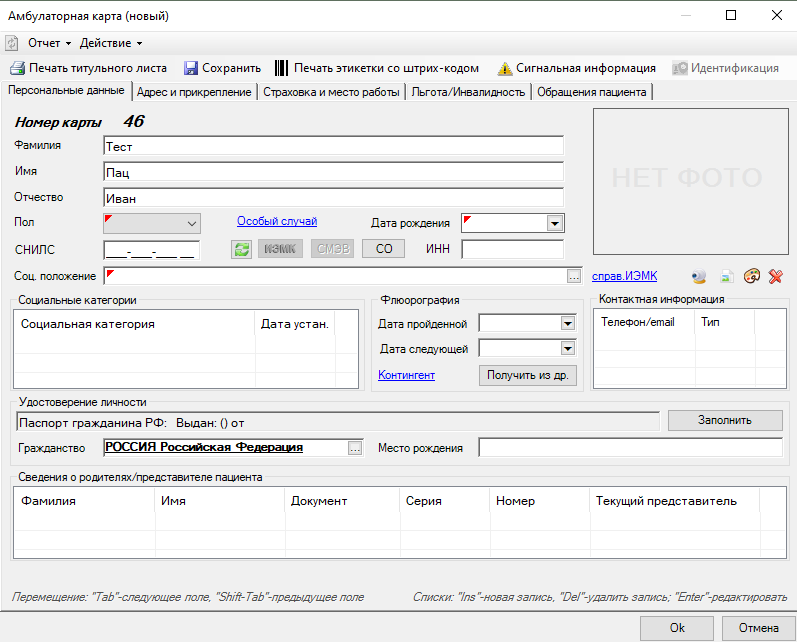 Необходимо заполнить все обязательные поля (подсвечены красным). На вкладке «Адрес и прикрепление» обязательно внести адрес.Если адрес проживания и приписки совпадает, проставить соответствующую галочку. Прикрепление пациента создается так же по соответствующей кнопке.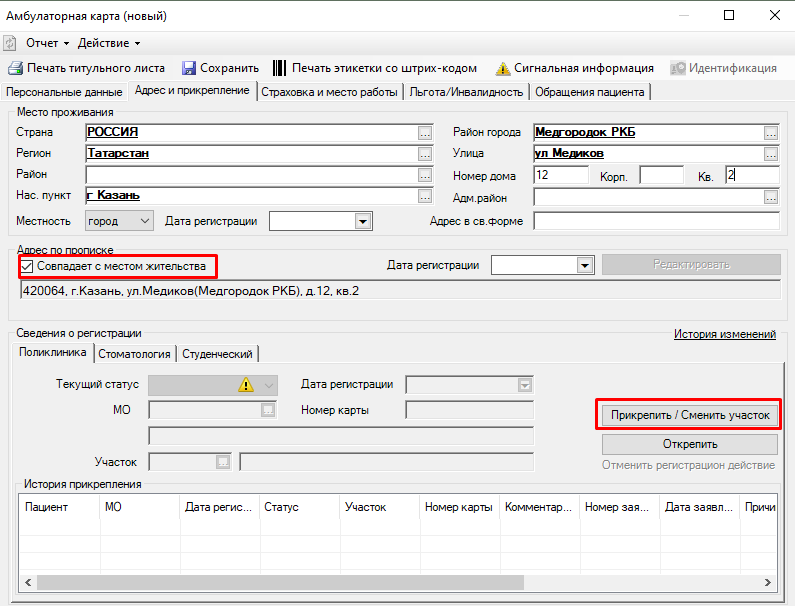 На вкладке «Страховка и место работы» можно найти полис ОМС, нажав кнопку АБ для обращения в сервис факта страхования ТФОМС. Если полис не найден или сервис по какой-то причине недоступен, полис можно внести вручную, нажав на кнопку «+ОМС»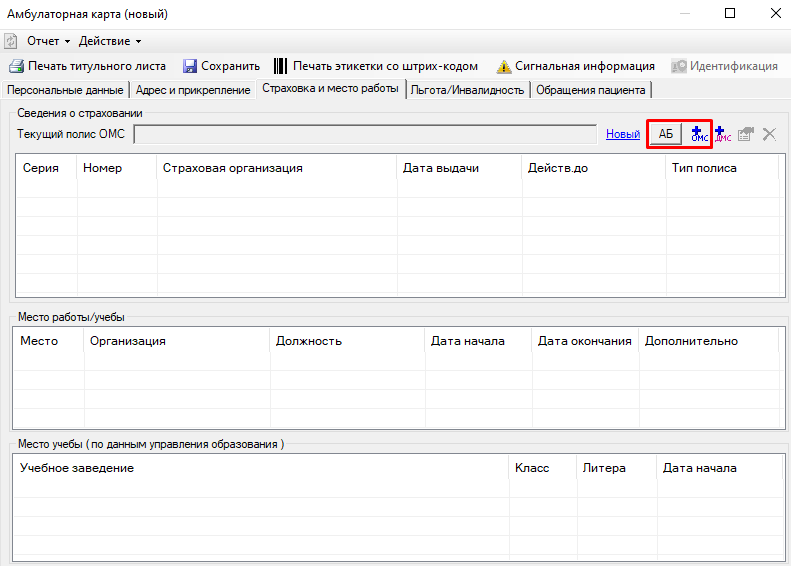 В диалоговом окне после заполнения всех вкладок нажать кнопку ОК.Выполнили: Даминова Р.Ш., Билялова Э.Р., Рахматуллина И.В., Клементьева И.О.Государственное автономное профессиональное образовательное учреждение«КАЗАНСКИЙ МЕДИЦИНСКИЙ КОЛЛЕДЖ»31.02.01 Лечебное делоКВАЛИФИКАЦИОННЫЙ ЭКЗАМЕНПМ.06 Организационно-аналитическая деятельностьБилет № 0Время выполнения заданий -20 минутИнструкция: Внимательно прочитайте заданияЗадача 1 Вы работаете на ФАП. Вам предстоит составить план работы на предстоящий год.Задания1. Составьте макет  годового плана ФАП  по основным разделам. (ПК 6.2; ОК 2; ОК 4)2. Укажите формы и принципы взаимодействия фельдшера с другими организациями и специалистами  при составлении годового плана. (ПК 6.1; ОК 6; ОК 7)3. Разработайте план мероприятий по повышению квалификации. (ПК 6.5; ОК 8; ОК 9)                 Задача 2  Вы работаете на ФАП. Ведение медицинской документации в установленной форме является обязанностью медицинской организации. Задания1.Расскажите о содержании приказа МЗ РФ от 15.12.2014 № 834н «Об утверждении унифицированных форм медицинской документации, используемых в медицинских организациях, оказывающих медицинскую помощь в амбулаторных условиях, и порядков по их заполнению». (ПК 6.3)2.Охарактеризуйте Порядок заполнения учетной формы № 025-1/у «Талон пациента, получающего медицинскую помощь в  амбулаторных условиях». (ПК 6.3)3.Расскажите об ответственности, связанной с ненадлежащим ведением медицинской          документации. (ПК 6.3)        Задача 3Вы работаете в кабинете доврачебного приема, оборудованного автоматизированной системой «Поликлиника».Задания1.Заполнить медицинскую карту амбулаторного пациента. (ПК 6.2; ОК 4; ОК 5)2.Заполненную информацию сохранить в базе данных. (ПК 6.2; ОК 4; ОК 5)Преподаватели  _______________                              _______________                   Разделы планаСроки выполненияОтветственныеОтметка о выполнении1.Организационно-методическая работа:2.Профилактическая деятельность:3.Медицинская помощь взрослому населению:4.Организация МП беременным женщинам и детям:5. Противоэпидемическая работа:6.Медико – социальная работа: